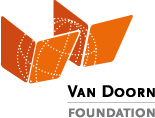 Learning Opportunity For EverybodyFinancement d’étude peut être demandé par les jeunes défavorisés, âgés de 12 à 25 ans, vivant dans un pays en développement, qui veulent poursuivre une formation technique ou une formation professionnelle dans son pays, ayant pas les ressources nécessaires, mais étant bien motives. Nom de famille et prénom	Genre			Nationalité			Lieu et date de naissance	Adresse permanente		Adresse email 					Telephone portable			Nom, âge et métier du PèreNom		Age		Métier	Nom, âge et métier de la MèreNom		Age		Métier	Noms, âges, statuts matrimoniaux et métiers des Frères et SœursNom		Age  	Marié   	Métier   Nom		Age  	Marié   	Métier   Nom		Age  	Marié   	Métier   Nom		Age   	Marié   	Métier   Nom		Age   	Marié   	Métier   Nom		Age   	Marié   	Métier   Autres, précisez	Description du Quartier(Typede logement, proximité du marché, boutiques et d’autres services, accessibilité par les transports locaux, etc.)					Description de la Maison(Taille de la parcelle, taille de la maison, matériaux de construction, nombres de chambres, nombre de résidents, disponibilité de l’eau et de l’électricité)		Autres, précisez			Ecole Primaire(Où, quand, résultat)												Ecole Secondaire(Où, quand, résultat)												Avez-vous été hors de l’école, interrompu l’éducation pendant un certain temps, si oui, expliquez pourquoi?Autres, précisezNom du Centre d’Education		Type d’éducation(Universitaire, lycée technique, formation professionnelle)Formation choisie(Titre de l’étude, titre du cours, le of course, nom du diplôme / degré poursuivi)Durée totale de l’étude / du coursDate de début de l’étude / du cours(Date à laquelle vous avez commencé ou vous commencerez l’étude / le cours)				Cout annuel d’études / du cours)Décrivez trois raisons concises pourquoi la Fondation Van Doorn devrait-elle appuyer votre éducation avec une bourseLieu et date,					Signature (demandeur)Lieu et date,					Signature (parent ou tuteur en cas de mineur)